ΘΕΜΑ:  ΠΡΟΣΚΛΗΣΗ ΕΚΔΗΛΩΣΗΣ ΕΝΔΙΑΦΕΡΟΝΤΟΣ ΓΙΑ ΕΚΠΑΙΔΕΥΤΙΚΗ ΕΚΔΡΟΜΗ ΣΤΗΝ ΙΤΑΛΙΑΤο 3ο ΓΕΛ ΕΥΟΣΜΟΥ διοργανώνει επταήμερη εκπαιδευτική εκδρομή σε Νάπολη, Ρώμη και  επίσκεψη στο Ευρωπαϊκό Ινστιτούτο Έρευνας του Διαστήματος ESRIN για τους μαθητές της Β΄ τάξης και καλεί σύμφωνα με την Υ.Α. 33120/ΓΔ4/28-02-2017 (Φ.Ε.Κ. 681,τ. Β΄, 06-03-2017) τους ενδιαφερόμενους (ταξιδιωτικά- τουριστικά γραφεία) που επιθυμούν να συμμετέχουν στη διαδικασία επιλογής, να υποβάλλουν την προσφορά τους σε σφραγισμένο φάκελο μέχρι την  Δευτέρα 1 Οκτωβρίου 2018 στις 10:00 η ώρα.Οι προσφορές των τουριστικών γραφείων θα πρέπει να γίνουν σύμφωνα με τα παρακάτω κριτήρια και απαιτήσεις:Προορισμός : Νάπολη- ΡώμηΗμερομηνίες εκδρομής: από Κυριακή 17/03/2019 έως και Σάββατο 23/03/2019. Το σύνολο των διανυκτερεύσεων είναι έξι (6).Αριθμός συμμετεχόντων μαθητών:  α) 65 (± 3)  μαθητές (να δοθούν ξεχωριστές προσφορές)Α) για συμβατικό λεωφορείο Β) για λεωφορείο που εξυπηρετεί ΑΜΕΑ Αριθμός συνοδών καθηγητών: 5 καθηγητέςΜεταφορικά μέσα: Μεταφορά προς και από το αεροδρόμιο «Μακεδονία», μετάβαση Θεσσαλονίκη Νάπολη και Ρώμη Θεσσαλονίκη αεροπορικώς  και οι υπόλοιπες μετακινήσεις οδικώς.Κατάλυμα: σε ξενοδοχεία κατηγορίας 4*Α)  1 διανυκτέρευση στη Νάπολη και 5 διανυκτερεύσεις στην ΡώμηΒ)  6 διανυκτερεύσεις στη Ρώμη Στις παραπάνω περιπτώσεις να περιλαμβάνονται στην προσφορά ξενοδοχεία που βρίσκονται  στο κέντρο των πόλεων και  σε προάστια.Διατροφή: να δοθούν προσφορές Α) με ημιδιατροφή (πρωινό και γεύμα) Β) μόνο με πρωινόΗμερήσιες περιηγήσεις - Ξεναγήσεις: Ξεναγήσεις με πιστοποιημένο ξεναγό σε σημεία όπου η παρουσία του είναι απαραίτητη. Το προγραμματισμένο ραντεβού στο ESRIN είναι την Πέμπτη 21 Μαρτίου 2019.Το πρόγραμμα της εκδρομής θα συνδιαμορφωθεί με τους υπεύθυνους καθηγητές και τον αρχηγό-ξεναγό του ταξιδιωτικού γραφείου. Μαζί με την προσφορά κάθε τουριστικό γραφείο θα πρέπει να καταθέσει υπεύθυνη δήλωση ότι διαθέτει ειδικό σήμα λειτουργίας το οποίο βρίσκεται σε ισχύ.Η προσφορά να περιλαμβάνει ατομική ταξιδιωτική ασφάλιση για όλη τη διάρκεια της εκδρομής, οποιαδήποτε χρονική στιγμή και σε κάθε χώρο, με καλύψεις ζωής, ατυχήματος, νοσηλείας και ιατροφαρμακευτικών εξόδων καθώς κα επείγουσας αερομεταφοράς.Να αναφέρεται η ασφαλιστική εταιρεία στην οποία είναι ασφαλισμένο το λεωφορείο και η οποία παρέχει ασφαλιστική κάλυψη στους επιβαίνοντες σε περίπτωση ατυχήματος.Υποχρεωτικά να αναφέρεται η ασφάλιση ευθύνης διοργανωτή σύμφωνα με την κείμενη νομοθεσία.Να αναφέρεται το συνολικό κόστος της πραγματοποίησης της εκδρομής καθώς και η οικονομική επιβάρυνση ανά μαθητή. Στις προσφερόμενες τιμές πρέπει να συμπεριλαμβάνεται οποιοσδήποτε φόρος, τέλη και κρατήσεις κάθε είδους. Στην προσφορά θα πρέπει να συμπεριλαμβάνονται και να αναγράφονται:η ονομασία και η διεύθυνση κάθε ξενοδοχείου καθώς και η κατηγορία του.Η αεροπορική εταιρεία και ο αριθμός πτήσης.Ο ΔιευθυντήςΚλαπανάρης Γεώργιος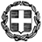 